4.Year 10 Homework Booklet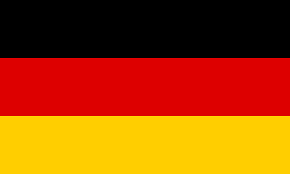 Week 1: Grammar: Complete this table for the verb ‘trinken’ and ‘essen’. You may need to research online if you are unsure. If you get really stuck you can try German verb Conjugation: modal verbs, present, future, conjugation models | Reverso Conjugator   Present tense:Past tense:Future tense:Challenge: Can you do present past, and future for the verb ‘’ to write “gehen” be careful ! it’s a moving verb so will be different in the past tense. It uses “sein”Week 2: Listening:Peter and Elisabeth are discussing healthy living with their teacher, Frau Balke.What do they think?Write the correct letter in the box.(1)Challenge: Write a short description of your eating habits, are you healthy ?………………………………………………………………………………………………………………………………………………………………………………………………………………………………………………………………………………………………………………………………………………Week 3:Roleplay: Look at the roleplay and prepare your answer for each of the prompts below:Challenge: Can you try this bullet point which is in another tense:6. Was für Sport– Nächste Woche?______________________________________________Week 4: Translation in to English: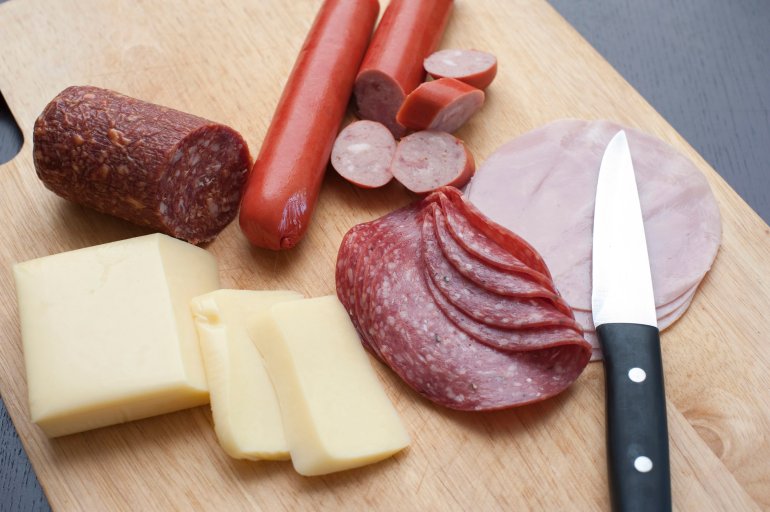 _______________________________________________________________________________________________________________________________________________________________________________________________________________________________________________________________________________________________________________________________________________________________________________________________________________________________Challenge: Can you rewrite the last two sentences using ich ? Week 5: Writing : Look at the task and prepare your answer. Write a new paragraph for each bullet point. Use the tips and vocab box to help you:Challenge – Can you remember any other BORDER phrases to add?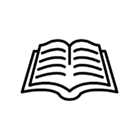 Week 6: Reading 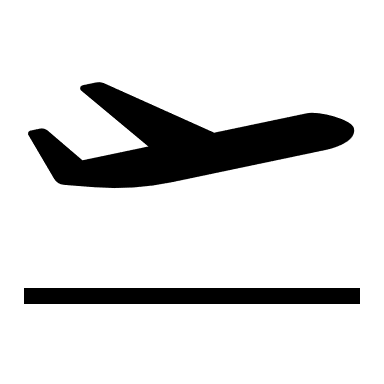 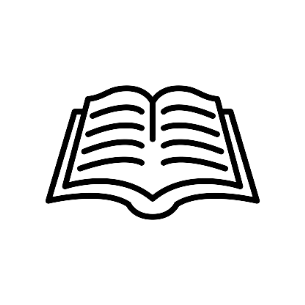 Healthy and unhealthy lifestylesFind the correct answer to each question.Write the correct letter in the box.(1)(1)(1)(1)Challenge:  Can you translate the 6 sentences into English ?1.______________________________________________2.______________________________________________3.______________________________________________4.______________________________________________5.______________________________________________6.______________________________________________trinken (to drink)essen (to eat)ichduer/sie/es/manwirihrsietrinken (to drink)essen (to eat)ichduer/sie/es/manwirihrsietrinken (to drink)essen (to eat)ichduer/sie/es/manwirihrsieASausage is healthy.BSalad is healthy.CSausages make you ill.DSalad makes you ill.(i)Peter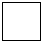 (ii)ElisabethSport ist mir sehr wichtig.Mein Lieblingssport ist...Ich spiele auch gern....……………………………………………………………………………………………………………………………………………………………………………………………………………………………………………………………………………………………………………………………………………………………………………………………………………………………………………………………………………………………………………………………………………………………………………………………………………………………………………………………………………………………………………………………………Letzte Woche habe ich ....gespielt.Ich fand es.....Ich habe auch.....gespielt.……………………………………………………………………………………………………………………………………………………………………………………………………………………………………………………………………………………………………………………………………………………………………………………………………………………………………………………………………………………………………………………………………………………………………………………………………………………………………………………………………………………………………………………………………Am Wochenende werde ich….Ich werde mit Freunden….Das wäre lustig/ spannend/ toll / klasse.……………………………………………………………………………………………………………………………………………………………………………………………………………………………………………………………………………………………………………………………………………………………………………………………………………………………………………………………………………………………………………………………………………………………………………………………………………………………………………………………………………………………………………………………………(a)Wie oft treibst du Sport?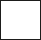 (b)Welches Gemüse isst du gern?(c)Siehst du jeden Tag fern?(d)Wie findest du Fastfood?AIch denke, das ist sehr ungesund.BSo oft wie möglich.CIch hasse Karotten, aber Blumenkohl schmeckt mir sehr gut.DMein Lieblingssport ist Tennis.EIch sitze zwei Stunden pro Tag vor dem Fernseher.FViele Teenager essen Fastfood.